The OLLI SPECIAL EVENTS COMMITTEE presents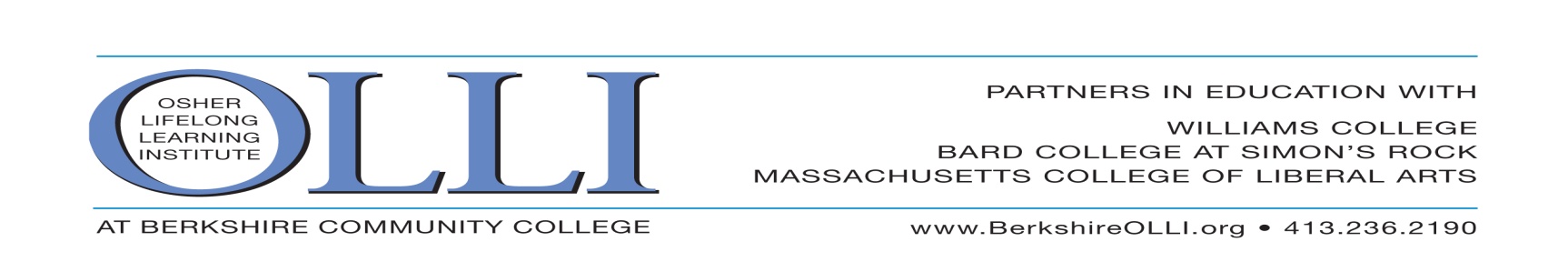 Behind the Scenes at the 
BERKSHIRE CAROUSELWednesday, May 31, 2017 10:30 AM   Built and carved by volunteers over 7 years, the Berkshire Carousel is the largest community art project in western Massachusetts! We will explore the carving studio, splash some paint on new horses, and gain understanding of the detailed work involved in producing the Berkshire Carousel. The beauty and craftsmanship rival those of historic carousels. The figures are modeled after those of the most famous carvers of the Golden Age of Carousels from 1880 to 1930. Three chariots have been constructed, and Berkshire residents have completed the artwork for the Berkshire scenes to be used in the 14 rounding boards in the main frame top.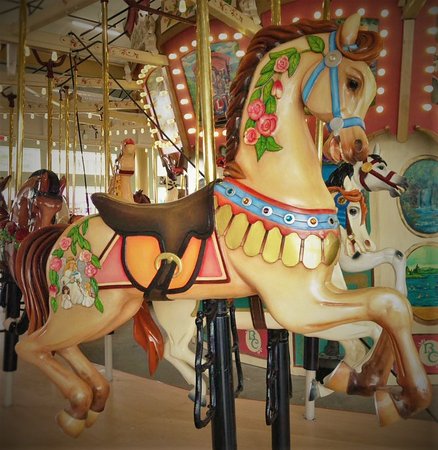 
Tour the Workshop & the Carousel  Hear the History of the Horses+ Lunch by OLLI Chefs!Refunds only if space filled from a waiting list.  Event Leader: Bonnie Desrosiers  413.442.5490______________Clip & Mail to  OLLI, at BCC., 1350 West Street, Pittsfield, MA  01201  _______________CAROUSEL      May 31, 2017 Name:_____________________________________________Phone:______________                   Registration:   OLLI Members_______places at $32.00…………………...………$________                                                                         Guests ________places at $40.00……………………………$________                                                                                                            TOTAL……….…………….......$________						Payment Options                      Check   Visa     Master Card       Discover Card        American Express   
Credit Card #: ____________________________ Exp: Date (mm-yy)_________Security code:______
Print name as appears on card:__________________________________________________________
Billing Address of Card:_______________________________________________________________

Signature:________________________________________________________________________